REPUBLIQUE TUNISIENNEMinistère de l’Agriculture, des                                                                            Ministère de l’Enseignement SupérieurRessources Hydrauliques et de la Pêche                                                                    et de la Recherche Scientifique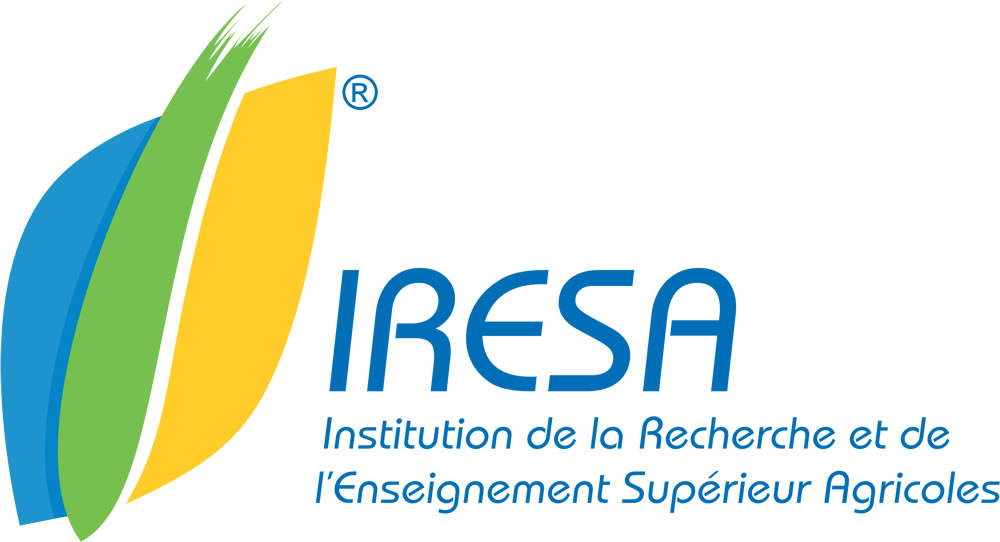 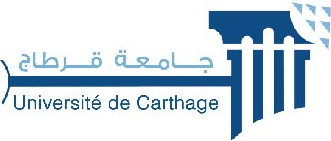 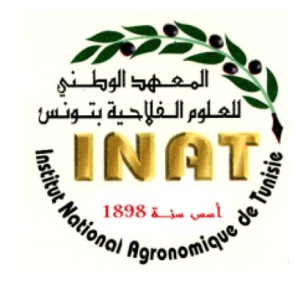 INSTITUT NATIONAL AGRONOMIQUE DE TUNISIEEcole Doctorale Sciences et Techniques de L’Agronomie et de l’EnvironnementTHESE DE DOCTORAT EN SCIENCES AGRONOMIQUESSpécialité ………………..Titre de la thèseSoutenue publiquement par : Prénom NOMJour mois année à Lieu (INAT, ou...)Devant le jury composé de : Mme/M. Prénom NOM, Titre, Institution                      PrésidentMme/M. Prénom NOM, Titre, Institution                      Directeur de thèseMme/M. Prénom NOM, Titre, Institution                     Co-directeur de thèse Mme/M. Prénom NOM, Titre, Institution                      RapporteurMme/M. Prénom NOM, Titre, Institution                      RapporteurMme/M. Prénom NOM, Titre, Institution                      ExaminateurMme/M. Prénom NOM, Titre, Institution                      membre invité ou  examinateur     